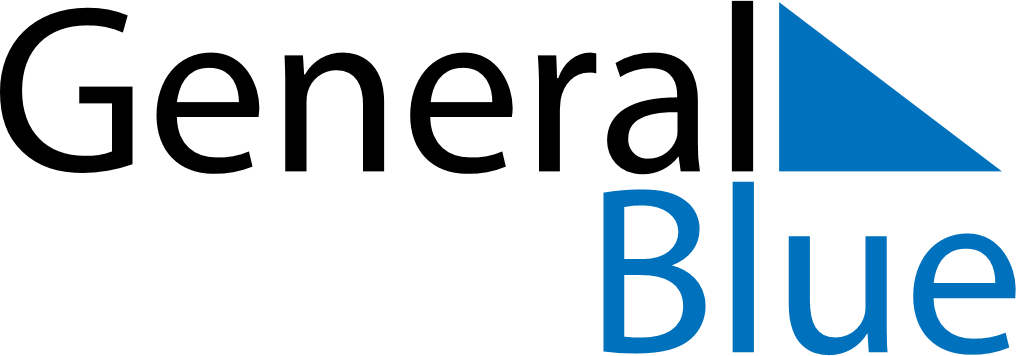 March 2018March 2018March 2018HungaryHungaryMONTUEWEDTHUFRISATSUN1234567891011International Women’s Day12131415161718National Day19202122232425262728293031